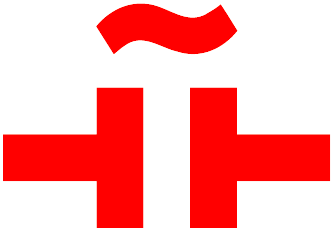    Instituto  CervantesCURSO DE FORMACIÓN INICIAL EN METODOLOGÍA Y DIDÁCTICA PARA PROFESORES DE ESPAÑOL COMO LENGUA EXTRANJERA (NIVELES A1-A2)Programa PROVISIONALNº de horas: 45 + 1 sesión práctica de observación de clasesHorario: GRUPO 1: lunes y miércoles de 18.30 a 21h; GRUPO 2: sábados de 15.30 a 20.30h.Fechas: GRUPO 1: del 26 de marzo al 30 de mayo; GRUPO 2: del 24 de marzo al 2 de junio.Plazo regular de matrícula: para ambos grupos, del 22 de febrero al 22 de marzo. Plazo extraordinario de matrícula: fuera del plazo regular establecido, solo se admitirán matrículas hasta el 27 de marzo para el grupo 1, y hasta el 29 de marzo, estando sujetas en tales casos a un recargo del 10% sobre el precio de las matrículas formalizadas en el plazo regular.Coste de inscripción: 3000RMBDescuentos previstos: matrícula gratuita para el personal no docente del IC Pekín, y semigratuita para profesores colaboradores del propio IC Pekín (-70%). Matrícula reducida para el personal de la Biblioteca Miguel de Cervantes de Shanghai (-25%). Descuento del 10% para el personal adscrito a la Administración Pública española en China, y para los antiguos alumnos del IC Pekín/Shanghai.Requisitos previos: no se exigen conocimientos específicos previos en la materia, por ser un curso dirigido a principiantes. Prioridad no exclusiva para licenciados y diplomados universitarios en Filología, Humanidades y materias afines. Aquellos solicitantes de plazas que no tengan el español como lengua materna, deberán acreditar al menos un nivel B2 de conocimiento del español y/o acudir a entrevista con el Jefe de Estudios del centro.PROGRAMAMódulo primero Presentación del curso.Conceptos básicos de la enseñanza de lenguas. El Marco Común Europeo de Referencia y el Plan Curricular del I. Cervantes.Métodos y enfoques en la enseñanza del E/LE. El enfoque por tareas. El enfoque orientado a la acción.Módulo segundoLa enseñanza de la gramática en la clase de E/LE.La gramática pedagógicaLa enseñanza del léxico en la clase de E/LELa introducción de contenidos culturales en la clase de E/LELa fonética en el E/LE: técnicas para su enseñanza a sinohablantesLa pragmática lingüística y su papel en las clases de E/LEMódulo terceroDestrezas productivas y destrezas interpretativas. Desarrollo e integración de las destrezas de la lengua en el aula.Módulo cuartoPlanificación de clases. Cómo se elabora un plan de clase.Módulo quintoInteracción y dinámicas del aulaUso de recursos básicos en el aulaCompetencia digitalMódulo sexto El discurso del profesor y el tratamiento del error en el aula.La evaluación en la clase de E/LE.Módulo final Clase 0. Elaboración y presentación del plan de clase.*PARTE PRÁCTICALos participantes en el curso tendrán ocasión de asistir en calidad de observadores/profesores ayudantes a una sesión de clase de los tutores que les sean asignados a tales efectos. Los participantes deberán observar, bajo la supervisión y asesoría del profesor tutor.Excepcionalmente, el Instituto Cervantes de Manila podrá ofrecer a alguno de los participantes en el curso la posibilidad de extender las prácticas por un plazo de hasta 60 horas, en el cual contará con la supervisión y asesoría permanente de un profesor tutor. Dichas prácticas se desarrollarán en régimen de gratuidad total, y su aceptación no implica compromiso contractual ni económico alguno entre el alumno en prácticas y la institución, siendo su carácter estrictamente formativo y pedagógico.Las prácticas deberán realizarse en un plazo no superior a cuatro meses después de la fecha de finalización de la parte teórica y, junto con la realización de la tarea final de esta última parte, serán obligatorias para la obtención de la acreditación correspondiente, salvo expresa disposición en sentido contrario por parte de la Dirección Académica del IC Pekín.EVALUACIÓN DEL CURSOLa evaluación del curso se realizará a través de dos parámetros:La elaboración de un plan de clase completo por parte del alumno (tarea final), que entregará a sus profesores antes del fin del periodo de prácticas, y cuya primera evaluación correrá a cargo del Jefe de Estudios del centro y de los profesores formadores asignados a tal cometido;La asistencia al curso por parte del alumno.La ejecución de las prácticas, salvo que exista disposición en sentido contrario por parte del responsable académico.POLÍTICA DE ACREDITACIÓN – ASISTENCIAPara la obtención del certificado del curso no se admitirán ausencias en exceso de 9 horas (tres sesiones). Será imprescindible asimismo que dichas ausencias no se produzcan EN EL MISMO MÓDULO.La presentación del plan de clase en los plazos y fechas establecidos será considerada igualmente como un requisito indispensable para la obtención de la acreditación correspondiente.IMPORTANTE: el calendario aquí propuesto podría sufrir modificaciones como consecuencia de factores sobrevenidos. El Instituto Cervantes de Pekín se compromete a limitar, en la medida de lo posible, los efectos de los posibles cambios en calendario y horario del mismo.